109年桃園市區域性多元資優充實營隊簡章活動名稱： We can！Super Team.「東」方「興」起，馬「壢」「石」足活動目的：◆透過創造力激發的訓練，培養科技時代的創新能力。   ◆透過營隊活動培養培養團體合作、創意思考，並運用創造力解決問題；            融合創意，藉以激發學生潛能，提供自主發揮的空間，以發展更多元的        創新能力。辦理單位：石門國中主辦，中壢國中、東興國中、平興國中協辦。活動日期：2020年7月16日(四)~至2020年7月18日(六)。活動地點：桃園市立石門國中(龍潭區文化路137號)。招生對象、招收人數：就讀本市國中學生(含小六升七年級)，共30名。費用：由國教署及桃園市教育局補助（含午餐及保險），學員完全免費。營隊內容：報名及錄取標準：報名時間：2020年6月1日至6月15日止。報名方式：上網報名。請至https://forms.gle/1UdfW6tCfGbDiJZD8所連結的Google表單網址，或掃描QR code填寫報名表。並於109年6月15日（一）前將報名資料及證明文件填寫提交。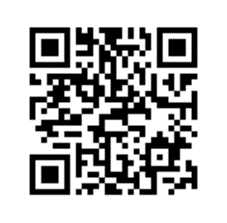     (2) 至報名表所填寫的信箱，確認是否收到回覆確認信。    (3) 收到確認信，恭喜報名成功，請等候測驗通知。    (4) 三日內未收到確認信，請來信 yaducky@gmail.com。測驗時間：若未通過鑑定為創造力資優生者，統一於7月4日(週六)上午9:00-12:00於石門國中接受創造力測驗施測。測驗內容:語文測驗、圖形測驗及組合測驗三項分測驗。錄取名單公告:錄取名單於109年7月8日(週三)中午後公告於石門國中、中壢國中、東興國中、平興國中各學校網站。錄取標準：若超過錄取名額，依下列優先順序錄取。具本市鑑定為創造力資優生者。(檢附鑑定結果通知書影本即無須參加7/4的測驗，直接錄取)非創造力資優生，但經7/4創造力測驗合格。依總級分擇優篩選至 30人額滿。同級分者，以具有本市鑑定為其他各類資優生者優先錄取。附件1109年桃園市區域性多元資優教育充實營隊報名表We can！Super Team.「東」方「興」起，馬「壢」「石」足學生請於109年6月15日（一）前上網填寫報名資料，核章之推薦檢核表於測驗當日(7/4)繳交。若有任何問題請洽桃園市石門國中輔導室，TEL：03-4713610#610或611聯絡人:輔導主任吳慧雯或特教組李達人組長。感謝您的配合！附件2創造力觀察推薦檢核表推薦學校：________________  班級： ____班  學生姓名：_______________※請老師針對學生特質，於下列創造力觀察量表，勾選符合學生之特質。（本量表乃參考國立臺灣師範大學特教中心編印之「特殊需求學生特質檢核表」）推薦老師：_____________(學校導師、科任教師、組長或主任皆可)      日期時間7/16(四)7/17(五)7/18(六)08:00~10:00玩出創意與領導力紙色天空創意程式設計Ⅰ13:00~15:00我的代表作文學畢卡索創意程式設計Ⅱ姓名性別 □男   □女身份證字號出生年月日    年   月   日身分類別□創造力資優  □數理資優生  □其他各類資優 □一般生□創造力資優  □數理資優生  □其他各類資優 □一般生□創造力資優  □數理資優生  □其他各類資優 □一般生學校名稱與年級             國中       年      班聯絡電話用餐習慣  □葷    □素血型緊急聯絡人姓名緊急聯絡人電話電話：手機：聯絡地址□□□□□□□□□□□□□□□錄取通知聯絡方式E-mail通知  電子信箱 ：                                    E-mail通知  電子信箱 ：                                    E-mail通知  電子信箱 ：                                    需特別照顧事項一、觀察項目一、觀察項目一、觀察項目專長領域特質敘述是 否創造能力優異經常參與富有冒險性、探索性及挑戰性的遊戲或活動。□創造能力優異好奇心強，喜歡發掘問題、追根究底經常詢問：『為什麼？』□創造能力優異善於變通，能以創新的方式解決問題。□創造能力優異想像力豐富，經常思考改善周圍事物的途徑。□創造能力優異思維流暢，主意和點子很多，是他人眼中的『智多星』□創造能力優異能夠容忍紊亂，並發現事物間的新關係。□創造能力優異為人風趣反應機敏，常能在人際互動中表現幽默感。□創造能力優異不拘泥於常規，幽自己獨特的想法與見解，不怕與眾不同。□創造能力優異批評富有建設性，不受權威意見侷限。□創造能力優異參與創造發明相關競賽表現優異。□二、推薦之具體說明二、推薦之具體說明二、推薦之具體說明